НІКОПОЛЬСЬКИЙ МІСЬКИЙ ГОЛОВАД н і п р о п е т р о в с ь к а   о б л а с т ь	РОЗПОРЯДЖЕННЯ 	      20.02.2020 р.                           м. Нікополь                                   № 35-р Про утворення робочої групи з організації заходів до Дня Добровольця в місті Нікополі	На виконання розпорядження міського голови «Про затвердження переліку державних, міських, релігійних свят та пам’ятних дат на 2020 рік» для організації їх відзначання в місті Нікополі від 24.12.2019 № 297 – р, з метою вшанування подвигу учасників Революції гідності, керуючись статтею 42 Закону України «Про місцеве самоврядування в Україні»:            1. Утворити робочу групу з організації заходів до Дня Добровольця в місті Нікополі у складі згідно з додатком.          2. Контроль за виконанням цього розпорядження покласти на заступника міського голови Коник О.В.Міський голова                                                                        А.П. Фісак       						                                                                                       Додаток до розпорядження міського головивід ______________ № __________Складробочої групи з організації заходів до Дня Добровольця в місті НікополіНачальник управліннягуманітарної політики                                                   Т.В. МамонтоваКОНИКОльга ВасилівнаКОНИКОльга Василівна- заступник міського голови, голова        робочої групиМАМОНТОВАТаїсія ВолодимирівнаМАМОНТОВАТаїсія Володимирівна- начальник управління    гуманітарної політики, заступник   голови робочої групиКОНАРОВА Марина ВячеславівнаКОНАРОВА Марина Вячеславівна- головний спеціаліст відділу «Центр   допомоги учасникам АТО та членам їх   сімей», секретар робочої групиАСМОЛОВАЛюдмила МиколаївнаГОЛТВАСергій ПавловичАСМОЛОВАЛюдмила МиколаївнаГОЛТВАСергій Павлович- голова Нікопольської громадської   організації «РОДИНА ЗАГИБЛОГО   ГЕРОЯ НІКОПОЛЬЩИНИ» (за згодою)- в.о. голови правління ГС «Асоціація   бойових дій Нікопольщини» (за згодою)ГУЛІВЕЦЬВолодимир ВасильовичКАБАНОВ Ігор МиколайовичГУЛІВЕЦЬВолодимир ВасильовичКАБАНОВ Ігор Миколайович- голова правління ГО «Нікопольська     спілка УБД АТО/ООС» (за згодою)- голова ГО «Союз учасників АТО        Нікополя та Нікопольського району»  (за згодою)КОПЧИК Сергій ПетровичПАСТУХОВСергій ФедоровичСАЗОНОВІван ВолодимировичКОПЧИК Сергій ПетровичПАСТУХОВСергій ФедоровичСАЗОНОВІван Володимирович- начальник відділу «Центр допомоги   учасникам АТО та членам їх сімей»- головний спеціаліст командування   (соціолог) Нікопольського ОНТЦК та   СП (за згодою)- голова ГО «Спілка ветеранів бойових   дій Нікопольщини» (за згодою)ТИМОШЕНКОПоліна ГеннадіївнаТИМОШЕНКОПоліна Геннадіївна- начальник відділу з питань культури та   туризмуТКАЧУК Алла ВалентинівнаТКАЧУК Алла Валентинівна- начальник відділу прес – служби ЯНИЦЬКААлла Анатоліївна- начальник відділу внутрішньої     політики та взаємодії з громадськістю - начальник відділу внутрішньої     політики та взаємодії з громадськістю 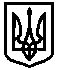 